Dr. VIJAY DAGADU GAIKWAD………………………………………………………………………………………………………Assistant Professor – Geography………………………………………………………………………………………………………Phone: 	9423271033, 8208272573………………………………………………………………………………………………………Email:		srushtivg1@gmail.com………………………………………………………………………………………………………Educational QualificationPh.D., Agricultural Geography, Shivaji University (June 2010)M.A., Geography, Shivaji University (2001)B.Ed. Geography, Marathi, Shivaji University (2002)………………………………………………………………………………………………………Research / Academic ContributionResearch Areas Agricultural Geography, Regional Geography, Remote Sensing and GIS, Economic Geography Projects (Completed / Ongoing) --------------------Research Articles/Papers  Relative Importance and Effective Utilization of Water Resources for Fish Farming in Upper Krishna Basin of Maharashtra: A Spatio-Temporal Analysis. Indian Journal of Regional Science, Vol. 42 No. 1 ISSN-0046-9017, 2010, pp 26-31Installation of Off-grid Renewable Energy Systems In India: A Geographical Analysis , International Journal of Advance and  Applied Research (IJAAR) Bi-Monthly Vol.2 No.1 Sept.- Oct. 2014, ISSN – 2347-7075 Impact factor – 0.899, Peer Reviewed pp 18-28Books (Authored / Co-authored)------------------------------------------------------------------------------------------------------------------------------------------Awards:2017: Appreciation by IIRS/ISRO Outreach Programme for Contribution towards Promoting Geospatial Technology and Its Applications in Year 20172016: Adarsh Shishak Puraskar, by Only Friendship Group Mangur, on 26 January 20162001: “Department of Geography, Silver Jubilee Celebration Scholarship,” for having stood first at M.A. part II Exam. 2001: Award of “Dr .P. W. Deshmukh Gourav Paritoshik”, having secured the highest marks in the subject of Geography for M.A. course at Shivaji University, Kolhapur. 2001: Shivaji University Merit Scholarship, for meritorious performance at M. A. part II Exam2000: Award of “Department of Geography Silver Jubilee Celebration Scholarship,” for having stood first at M.A. part I Exam. 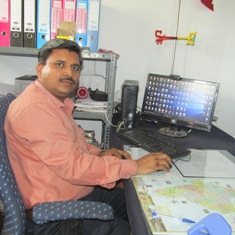 PHOTO